О соблюдении правового режима использования земель и расположенных на них объектов на предмет соответствия их фактического использования установленной документации  в границах  Старонижестеблиевского сельского поселенияКрасноармейского района	1. С целью соблюдения земельного законодательства использования земель и расположенных на них объектов на предмет соответствия их фактического использования установленной документации в границах Старонижестеблиевского сельского поселения Красноармейского района утвердить состав рабочей группы по выявлению земельных участков и объектов недвижимости используемых не по целевому назначению на территории Старонижестеблиевского сельского поселения Красноармейского района. Приложение №1 2. Утвердить план - график (дорожная карта) осмотров земельных участков (в разрезе улиц) на территории Старонижестеблиевского сельского поселения Красноармейского района. Приложение № 23. Контроль за исполнением настоящего распоряжения оставляю за собой.4. Распоряжение вступает в силу со дня его подписания.ГлаваСтаронижестеблиевскогосельского поселенияКрасноармейского района                                                                В.В. НовакПРИЛОЖЕНИЕ:к распоряжению администрацииСтаронижестеблиевскогосельского поселенияКрасноармейского районаот _______________   № ______                                                   Составкомиссии о соблюдении правового режима использования земель и расположенных на них объектов на предмет соответствия их фактического использования установленной документации  в границах  Старонижестеблиевского сельского поселенияКрасноармейского района Председатель комиссии:заместитель главы Старонижестеблиевского сельского поселения Красноармейского района                                                                                        Е.Е. Черепанова                                                    Члены комиссии:Главный специалист по земельным отношениям  Старонижестеблиевского сельского поселенияКрасноармейского района                                                                                         А.С. НимченкоГлавный специалист по юридическим вопросам администрацииСтаронижестеблиевского  сельского поселения                                                                                       Красноармейского района                                                                                         О.Н. ШестопалВедущий специалист общего отдела администрации Старонижестеблиевского Сельского поселенияКрасноармейского района                                                                                      Н.Ю. ДягилеваГлавный специалист по земельным отношениям  Старонижестеблиевского сельского поселенияКрасноармейского района                                                                                         А.С. Нимченко2ЛИСТ СОГЛАСОВАНИЯк проекту распоряжения администрации Старонижестеблиевского сельского поселения Красноармейского района от __________________«О соблюдении правового режима использования земель и расположенных на них объектов на предмет соответствия их фактического использования установленной документации  в границах  Старонижестеблиевского сельского поселенияКрасноармейского района»Проект подготовлен и внесен: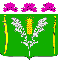 АДМИНИСТРАЦИЯСТАРОНИЖЕСТЕБЛИЕВСКОГО СЕЛЬСКОГО ПОСЕЛЕНИЯ КРАСНОАРМЕЙСКОГО РАЙОНАРАСПОРЯЖЕНИЕАДМИНИСТРАЦИЯСТАРОНИЖЕСТЕБЛИЕВСКОГО СЕЛЬСКОГО ПОСЕЛЕНИЯ КРАСНОАРМЕЙСКОГО РАЙОНАРАСПОРЯЖЕНИЕАДМИНИСТРАЦИЯСТАРОНИЖЕСТЕБЛИЕВСКОГО СЕЛЬСКОГО ПОСЕЛЕНИЯ КРАСНОАРМЕЙСКОГО РАЙОНАРАСПОРЯЖЕНИЕ«14»____11__2018 г.№ 72-рстаница Старонижестеблиевскаястаница Старонижестеблиевскаястаница СтаронижестеблиевскаяГлавным специалистом по земельным отношениям  Старонижестеблиевского сельского поселенияКрасноармейского района                                                                                         А.С. НимченкоПроект согласован:Начальник общего отдела администрации Старонижестеблиевского сельского поселения Красноармейского районаН.В. СупрунЗаместитель главы Старонижестеблиевского сельского поселения Красноармейского районаЕ.Е. Черепанова